T.CKaymakamlığıOSMANGAZİ İlkokulu Müdürlüğü2019-2023 Stratejik Planı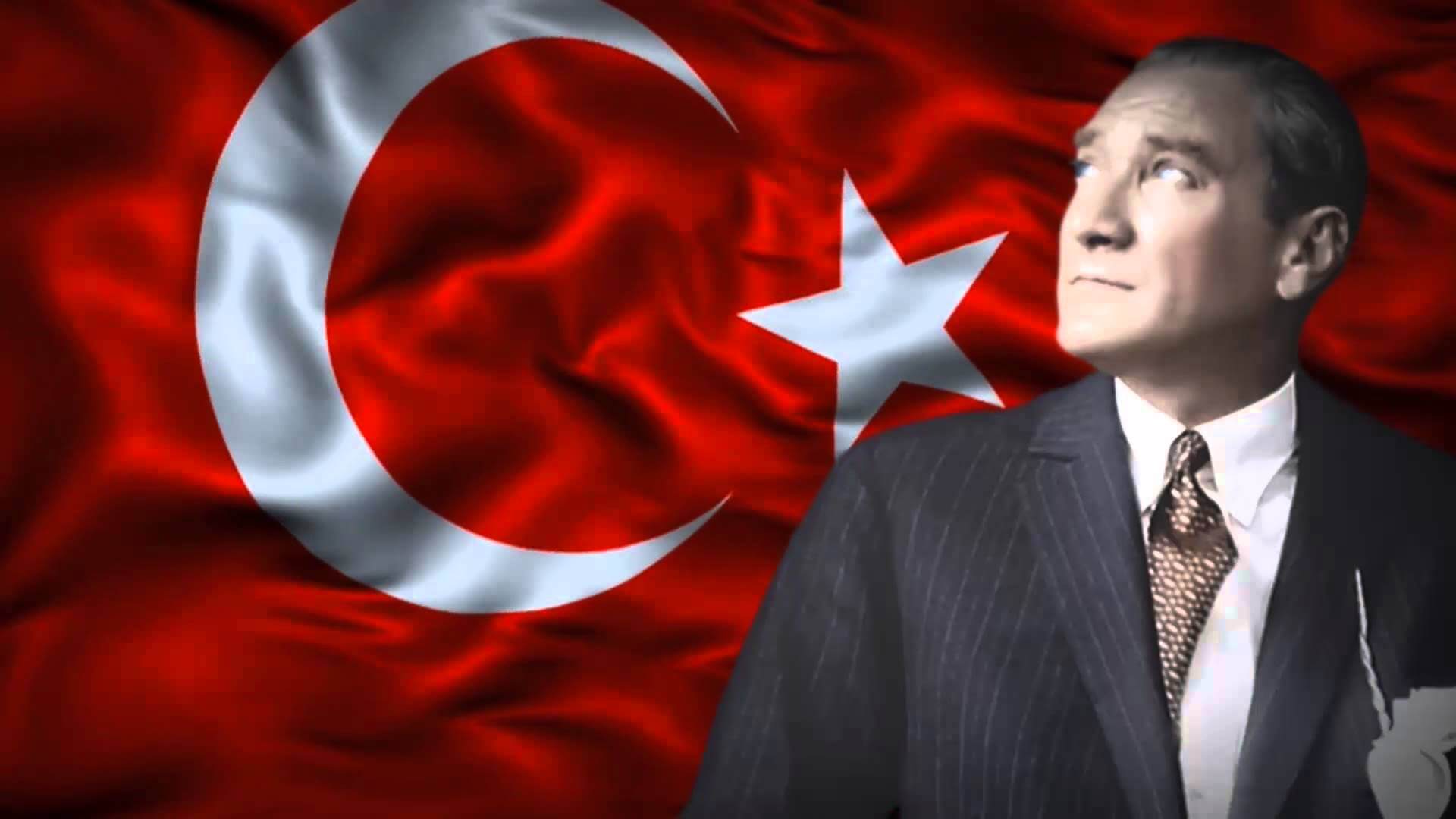 “Milli Eğitim'in gayesi; memlekete ahlâklı, karakterli, cumhuriyetçi, inkılâpçı, olumlu, atılgan, başladığı işleri başarabilecek kabiliyette, dürüst, düşünceli, iradeli, hayatta rastlayacağı engelleri aşmaya kudretli, karakter sahibi genç yetiştirmektir. Bunun için de öğretim programları ve sistemleri ona göre düzenlenmelidir. (1923)” 	Mustafa Kemal ATATÜRK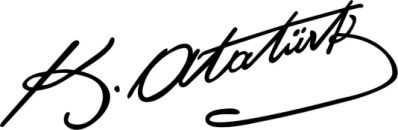 Sunuş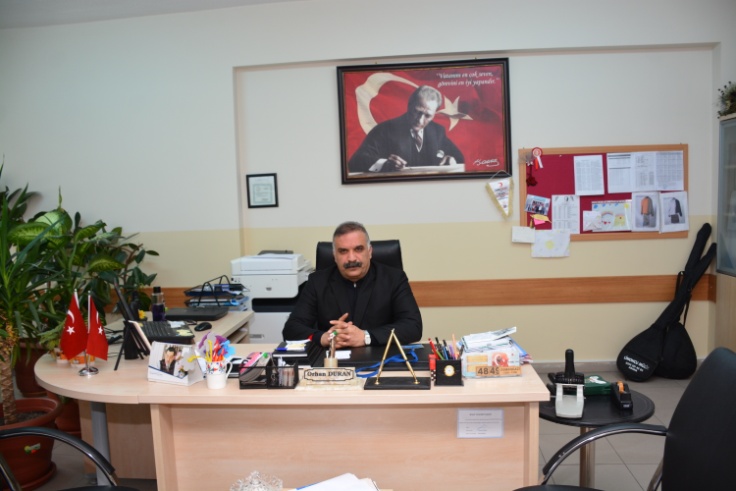 OKUL MÜDÜRÜNÜN MESAJIGünümüz dünyasının meydana getirdiği gelişmeler bütün alanlarda olduğu gibi eğitim ve yönetim alanlarında da yeni ihtiyaçlar yaratmıştır. 5018 sayılı Kamu Mali Yönetimi ve Kontrol Kanunu ile kamu mali yönetimi anlayışı getirilmiştir. Kamu yönetiminde yaşanan mali ve idari sorunlar dikkate alındığında planlı hizmet üretme, kalkınma planları ve programlar ile belirlenen politikaları, kuruluş düzeyinde somut iş programlarına ve bütçelere dayandırma, uygulamayı etkin bir şekilde izleme, değerlendirme ve denetleme süreci daha da önem kazanmıştır. Stratejik planlama, bu faaliyetlerin kamu kuruluşları tarafından yürütülmesinde temel bir araç olmaktadır.  Elinizdeki plan bu çerçevede hazırlanmış olan bir belgedir. Bu doğrultuda önceliklerini belirleyebilmek, faaliyetlerini etkin bir şekilde yerine getirebilmek,  kaynaklarını en ektin biçimde kullanabilmek için somut hedeflere dayalı uzun dönemli planlama çalışmalarını başlatmış ve yoğun bir çalışma ile ilk stratejik planımız tamamlanmıştır. Emeği geçen tüm çalışanlarımıza katkılarından dolayı teşekkür eder, planın başarı ile uygulanmasını dilerim.    														 Orhan Duran              												             Okul MüdürüTablolarTablo 1: Stratejik Plan Üst Kurulu ve Stratejik Ekip Bilgileri	9Tablo 2: Okul Künyesi	12Tablo 3: Çalışan Bilgileri Tablosu	13Tablo 4: Okul Yerleşkesine İlişkin Bilgiler	14Tablo 5: Öğrenci Sayıları	15Tablo 6: Teknolojik Kaynaklar Tablosu	16Tablo 7: Gelir/Gider Bilgisi tablosu	16Tablo 8: 2019-2023 Stratejik Planı Faaliyet/Proje Maliyetlendirme Tablosu	59ŞekillerŞekil 1: Öğrencilerin Ulaşılabilirlik Düzeyi	Hata! Yer işareti tanımlanmamış.Şekil 2: Katılımcı Karar Alma Seviyesi	25Şekil 3: Velilerin Ulaşabilme Seviyesi	32I. BÖLÜM Giriş ve Plan Hazırlık SüreciGİRİŞ5018 Sayılı Kamu Mali Yönetimi ve Kontrol Kanunu ile kamu kaynaklarının daha etkili ve verimli bir şekilde kullanılması, hesap verebilir ve saydam bir yönetim anlayışının oluşması hedeflenmektedir.2019-2023 dönemi stratejik planının hazırlanması sürecinin temel aşamaları; kurul ve ekiplerin oluşturulması, çalışma takviminin hazırlanması, uygulanacak yöntemlerin ve yapılacak çalışmaların belirlenmesi şeklindedir.PLAN HAZIRLIK SÜRECİOkulumuzun 2019-2023 dönemlerini kapsayan stratejik plan hazırlık aşaması, üst kurul ve stratejik plan ekibinin oluşturulması ile başlamıştır. Ekip üyeleri bir araya gelerek çalışma takvimini oluşturulmuş, görev dağılımı yapılmıştır. Okulun 2015-2019 Stratejik Planda yer alan amaçlar, hedefler, göstergeler ve faaliyetler incelenmiş ve değerlendirilmiştir. Eğitim Vizyonu 2023, mevzuat, üst politika belgeleri, paydaş, PESTLE, GZFT ve kuruluş içi analizlerinden elde edilen veriler ışığında eğitim ve öğretim sistemine ilişkin sorun ve gelişim alanları ile eğitime ilişkin öneriler tespit edilmiştir.Planlama sürecine aktif katılımını sağlamak üzere paydaş anketi, toplantı ve görüşmeler yapılmıştır. Geleceğe yönelim bölümüne geçilerek okulumuzun amaç, hedef, gösterge ve eylemleri belirlenmiştir. Çalışmaları yürüten ekip ve kurul bilgileri altta verilmiştir.Stratejik Plan Üst KuruluTablo 1: Stratejik Plan Üst Kurulu ve Stratejik Ekip BilgileriII.BÖLÜMDurum AnaliziDURUM ANALİZİDurum analizi bölümünde okulumuzun mevcut durumu ortaya konularak neredeyiz sorusuna yanıt bulunmaya çalışılmıştır. Bu kapsamda okulumuzun kısa tanıtımı, okul künyesi ve temel istatistikleri, paydaş analizi ve görüşleri ile okulumuzun Güçlü Zayıf Fırsat ve Tehditlerinin (GZFT) ele alındığı analize yer verilmiştir.Okulun Kısa TanıtımıOkulun Mevcut Durumu: Temel İstatistiklerBu bölümde, okulumuzun temel istatistiksel verileri yer almaktadır.Okul KünyesiOkulumuzun temel girdilerine ilişkin bilgiler altta yer alan okul künyesine ilişkin tabloda yer almaktadır.Tablo 2: Okul KünyesiÇalışan BilgileriOkulumuzun çalışanlarına ilişkin bilgiler altta yer alan tabloda belirtilmiştir.Tablo 3: Çalışan Bilgileri TablosuOkulumuz Bina ve Alanları	Okulumuzun binası ile açık ve kapalı alanlarına ilişkin temel bilgiler Tablo 4’de yer almaktadır.Tablo 4: Okul Yerleşkesine İlişkin BilgilerSınıf ve Öğrenci Bilgileri	Okulumuzda yer alan sınıflar ve bu sınıflarda öğrenim gören öğrenci sayıları alttaki tabloda yer almaktadır.Tablo 5: Öğrenci SayılarıDonanım ve Teknolojik KaynaklarımızTeknolojik kaynaklar başta olmak üzere okulumuzda bulunan çalışır durumdaki donanım malzemelerine ilişkin bilgilere tabloda yer verilmiştir.Tablo 6: Teknolojik Kaynaklar TablosuGelir ve Gider BilgisiOkulumuzun genel bütçe ödenekleri, okul aile birliği gelirleri ve diğer katkılarda dâhil olmak üzere gelir ve giderlerine ilişkin son iki yıl gerçekleşme bilgileri alttaki tabloda verilmiştir.Tablo 7: Gelir/Gider Bilgisi tablosuPaydaş AnaliziKurumumuzun temel paydaşları öğrenci, veli ve öğretmen olmakla birlikte eğitimin dışsal etkisi nedeniyle okul çevresinde etkileşim içinde olunan geniş bir paydaş kitlesi bulunmaktadır. Paydaşlarımızın görüşleri anket, toplantı, dilek ve istek kutuları, elektronik ortamda iletilen önerilerde dâhil olmak üzere çeşitli yöntemlerle sürekli olarak alınmaktadır.Paydaş anketlerine ilişkin ortaya çıkan temel sonuçlara altta yer verilmiştir : Öğrenci Anketi Sonuçları:Okulumuzda toplam 600 öğrenci öğrenim görmektedir. Örneklem seçim yöntemine göre seçilmiş toplam 102 öğrenciye uygulanan anket sonuçları aşağıda yer almaktadır.Şekil 1: Okul Çalışanlarına Ulaşabilme Düzeyi"İhtiyaç duyduğumda okul çalışanlarıyla rahatlıkla görüşebiliyorum." önermesine öğrencilerin %58'i kesinlikle katılıyorum, %23'ü katılıyorum, %8'i kararsızım, %4'ü kısmen katılıyorum ve %7'si katılmıyorum cevabı vermiştir.Şekil 2: Okul Duyurularına Ulaşabilme Düzeyi"Okul duyurularını zamanında öğrenebiliyorum." önermesine öğrencilerin %22'i kesinlikle katılıyorum, %27'si katılıyorum, %31'i kararsızım, %7'ü kısmen katılıyorum ve %15'i katılmıyorum cevabı vermiştir.Şekil 3: Rehberlik Hizmetlerine Ulaşabilme Düzeyi" Okulun rehberlik servisinden yeterince yararlanabiliyorum." önermesine öğrencilerin %40'ı kesinlikle katılıyorum, %22'si katılıyorum, %16'sı kararsızım, %6'sı kısmen katılıyorum ve %22'si katılmıyorum cevabı vermiştir.Şekil 4: İstek ve Şikayetlerin Dikkate Alınma Düzeyi" Okula ilettiğim istek ve şikayetlerim dikkate alınıyor." önermesine öğrencilerin %22'si kesinlikle katılıyorum, %27'si katılıyorum, %24'ü kararsızım, %13'ü kısmen katılıyorum ve %14'ü katılmıyorum cevabı vermiştir.Şekil 5: Güvende Hissetme Düzeyi" Okulda kendimi güvende hissediyorum." önermesine öğrencilerin %56'sı kesinlikle katılıyorum, %15'i katılıyorum, %11'i kararsızım, %5'i kısmen katılıyorum ve %13'ü katılmıyorum cevabı vermiştir.Şekil 6: Görüşlerinin Alınma Düzeyi"Okulda öğrencilerle ilgili alınan kararlarda bizlerin görüşleri alınır." önermesine öğrencilerin %24'ü kesinlikle katılıyorum, %15'i katılıyorum, %11'i kararsızım, %5'i kısmen katılıyorum ve %13'ü katılmıyorum cevabı vermiştir.Şekil 7: Öğretmenlerin Yeniliğe Açık Olma Düzeyi"Öğretmenler yeniliğe açık olarak derslerin işlenişinde çeşitli yöntemler kullanmaktadır." önermesine öğrencilerin %56'sı kesinlikle katılıyorum, %15'i katılıyorum, %11'i kararsızım, %5'i kısmen katılıyorum ve %13'ü katılmıyorum cevabı vermiştir.Şekil 8: Konuya Uygun Araç- Gereç Kullanma Düzeyi"Derslerde konuya göre uygun araç gereçler kullanılmaktadır." önermesine öğrencilerin %77'si kesinlikle katılıyorum, %12'si katılıyorum, %5'i kararsızım, %2'si kısmen katılıyorum ve %4'ü katılmıyorum cevabı vermiştir.Şekil 9: Teneffüslerde İhtiyaç Giderebilme Düzeyi"Teneffüslerde ihtiyaçlarımı giderebiliyorum." önermesine öğrencilerin %59'u kesinlikle katılıyorum, %15'i katılıyorum, %7'si kararsızım, %7'si kısmen katılıyorum ve %13'ü katılmıyorum cevabı vermiştir.Şekil 10: Okulun İç ve Dış Temizlik Düzeyi" Okulun içi ve dışı temizdir." önermesine öğrencilerin %18'i kesinlikle katılıyorum, %26'sı katılıyorum, %28'si kararsızım, %8'i kısmen katılıyorum ve %20'si katılmıyorum cevabı vermiştir.Şekil 11: Okulun Fiziki İmkanlarının Yeterlilik Düzeyi" Okulun binası ve diğer fiziki mekanlar yeterlidir." önermesine öğrencilerin %35'i kesinlikle katılıyorum, %22'si katılıyorum, %20'si kararsızım, %5'i kısmen katılıyorum ve %18'i katılmıyorum cevabı vermiştir.Şekil 12: Kantinde Satılan Malzemelerin Sağlık ve Güvenlik Yeterlilik Düzeyi"Okul kantininde satılan malzemeler sağlıklı ve güvenlidir." önermesine öğrencilerin %11'i kesinlikle katılıyorum, %7'si katılıyorum, %24'ü kararsızım, %21'i kısmen katılıyorum ve %37'si katılmıyorum cevabı vermiştir.Şekil 13: Sanatsal ve Kültürel Faaliyetlerin Yeterlilik DüzeyiOkulumuzda yeterli miktarda sanatsal ve kültürel faaliyetler düzenlenmektedir." önermesine öğrencilerin %37'si kesinlikle katılıyorum, %22'si katılıyorum, %16'sı kararsızım, %7'si kısmen katılıyorum ve %18'i katılmıyorum cevabı vermiştir.Öğretmen Anketi Sonuçları:Okulumuzda görev yapmakta olan toplam 19 öğretmenin tamamına uygulanan anket sonuçları aşağıda yer almaktadır.Şekil 14: Katılımcı Karar Alma Seviyesi“Okulumuzda alınan kararlar, çalışanların katılımıyla alınır” sorusuna anket çalışmasına katılan öğretmenlerimizin % 55’i tamamen katılıyorum,%39’u katılıyorum,%6’sı Kısmen katılıyorum cevabını verirken; katılmıyorum ve kararsızım  cevabını hiçbir  öğretmen cevaplandırmamıştırŞekil:15:Duyuruların Zamanında İletilme Düzeyi“Kurumdaki tüm duyurular çalışanlara zamanında iletilir.” Sorusuna anket çalışmasına katılan öğretmenlerimizin %83’ü tamamen katılıyorum,%11’i katılıyorum,%6’sı Kararsızım cevabını verirken; katılmıyorum ve kısmen katılıyorum cevabını  hiç bir öğretmen cevaplandırmamıştırŞekil:16: Ödüllendirmelerin Objektif ve Tarafsız Olma Düzeyi“Her türlü ödüllendirmede adil oma, tarafsızlık ve objektiflik esastır.” Sorusuna anket çalışmasına katılan öğretmenlerimizin %39’u tamamen katılıyorum,%61’i katılıyorum cevabını verirken; karasızım, katılmıyorum ve kısmen katılıyorum cevabını  hiç bir öğretmen cevaplandırmamıştırŞekil:17: Okulun Değerli Bir Üyesi Olma Düzeyi“Kendimi, okulun değerli bir üyesi olarak görürüm.” Sorusuna anket çalışmasına katılan öğretmenlerimizin %72’si tamamen katılıyorum,%28’i katılıyorum cevabını verirken; karasızım, katılmıyorum ve kısmen katılıyorum cevabını  hiç bir öğretmen cevaplandırmamıştırŞekil:18: Okul Çalışanlarının Kendini Geliştirebilme Düzeyi“Çalıştığım okul bana kendimi geliştirme imkanı tanımaktadır.” Sorusuna anket çalışmasına katılan öğretmenlerimizin %61’i tamamen katılıyorum,%38’i katılıyorum,%1’i Kararsızım cevabını verirken; katılmıyorum ve kısmen katılıyorum cevabını  hiç bir öğretmen cevaplandırmamıştır.Şekil 19: Okul Araç Gereçlerinin yeterli Donanıma Sahip Olma Düzeyi“Okul, teknik araç ve gereç yönünden yeterli donanıma sahiptir.” Sorusuna anket çalışmasına katılan öğretmenlerimizin %27’si tamamen katılıyorum,%55’i katılıyorum,%16’sı Kararsızım % 2’ si Kısmen Katılıyorum cevabını verirken; katılmıyorum cevabını  hiç bir öğretmen cevaplandırmamıştır.Şekil:20: Okul Çalışanlarına Sosyal Faaliyet Düzenlenme Oranı“Okulda çalışanlara yönelik sosyal ve kültürel faaliyetler düzenlenir.” Sorusuna anket çalışmasına katılan öğretmenlerimizin %33’si tamamen katılıyorum,%44’ü katılıyorum,%16’sı Kararsızım % 7’ si Kısmen Katılıyorum cevabını verirken; katılmıyorum cevabını  hiç bir öğretmen cevaplandırmamıştır.Şekil:21: Okulun Öğretmenler Arası ayrım Yapma Oranı“Okulda öğretmenler arasında ayrım yapılmamaktadır.” Sorusuna anket çalışmasına katılan öğretmenlerimizin %60’ı tamamen katılıyorum,%40’ı katılıyorum cevabını verirken; katılmıyorum, Kararsızım ve Kısmen Katılıyorum  cevabını  hiç bir öğretmen cevaplandırmamıştır.Şekil:22: Okulun Toplum Üzerinde Olumlu Etki Bırakma Düzeyi“Okulumuzda yerelde ve toplum üzerinde olumlu etki bırakacak çalışmalar yapmaktadır.” Sorusuna anket çalışmasına katılan öğretmenlerimizin %55’i tamamen katılıyorum,%38’i katılıyorum,%7’si Kararsızım cevabını verirken; katılmıyorum ve kısmen katılıyorum cevabını  hiç bir öğretmen cevaplandırmamıştır.Şekil:23: Okulumuz Yöneticilerinin Yaratıcı Düşünce Üretme Düzeyi“Yöneticilerimiz, yaratıcı ve yenilikçi düşüncelerin üretilmesini teşvik etmektedir.” .” Sorusuna anket çalışmasına katılan öğretmenlerimizin %33’ü tamamen katılıyorum,%55’i katılıyorum,%12’si Kararsızım cevabını verirken; katılmıyorum ve kısmen katılıyorum cevabını  hiç bir öğretmen cevaplandırmamıştır.Şekil:24: Okul Yöneticilerinin Okul Stratejilerini Paylaşma Düzeyi“Yöneticiler, okulun vizyonunu, stratejilerini, iyileştirmeye açık alanlarını vs. çalışanlarla paylaşır.” Sorusuna anket çalışmasına katılan öğretmenlerimizin %61’i tamamen katılıyorum,%38’i katılıyorum,%1’i Kararsızım cevabını verirken; katılmıyorum ve kısmen katılıyorum cevabını  hiç bir öğretmen cevaplandırmamıştır.Şekil:25.: Okulun Öğretmenin Kullanımına Tahsis Ettiği Yerlerin Yeterlilik Düzeyi“Okulumuzda sadece öğretmenlerin kullanımına tahsis edilmiş yerler yeterlidir.” Sorusuna anket çalışmasına katılan öğretmenlerimizin %50’si tamamen katılıyorum,%33’ü katılıyorum,%17’si Kararsızım cevabını verirken; katılmıyorum ve kısmen katılıyorum cevabını  hiç bir öğretmen cevaplandırmamıştır.Şekil:26:Öğretmenlerin Kendini Geliştirme Düzeyi“Alanıma ilişkin yenilik ve gelişmeleri takip eder ve kendimi güncellerim.” Sorusuna anket çalışmasına katılan öğretmenlerimizin %61’i tamamen katılıyorum,%38’i katılıyorum,%1’i Kararsızım cevabını verirken; katılmıyorum ve kısmen katılıyorum cevabını  hiç bir öğretmen cevaplandırmamıştır.Veli Anketi Sonuçları:570 veli içerisinde  Örneklem seçimi Yöntemine göre 82 kişi seçilmiştir. Okulumuzda öğrenim gören öğrencilerin velilerine yönelik gerçekleştirilmiş olan anket çalışması sonuçları aşağıdaki gibidir. Şekil 27: Velilerin Ulaşabilme Seviyesi“İhtiyaç duyduğumda okul çalışanlarıyla rahatlıkla görüşebilirim” sorusuna velilerin % 51’i tamamen katılıyorum,%46’sı katılıyorum,%1’i kararsızım,%2’si Kısmen katılıyorum cevabını verirken; katılmıyorum cevabını hiçbir veli cevaplandırmamıştır.Şekil:28: Velilerin Haberdar Olma Düzeyi“Bizi ilgilendiren okul duyurularını zamanında öğreniyorum.” Sorusuna velilerin %52’si tamamen katılıyorum,%41’i katılıyorum,%1’i kararsızım,%3’ü kısmen katılıyorum cevabını verirken; katılmıyorum cevabını veren veli olmamıştır.Şekil:29:Rehberlik Hizmeti Alabilme Düzeyi “Öğrencimle ilgili konularda rehberlik hizmeti alabiliyorum.” Sorusuna velilerin %39’si tamamen katılıyorum,%47’i katılıyorum,%6’i kararsızım,%4’ü kısmen katılıyorum ,%1’i ise katılmıyorum cevabını vermiştir.Şekil:30: Velilerin İstek ve Şikayetlerinin Dikkate Alınma düzeyi“Okula ilettiğim istek ve şikayetlerim dikkate alınıyor.” Sorusuna velilerin %32’si tamamen katılıyorum,%32’si katılıyorum,%17’si kararsızım,%15’i kısmen katılıyorum ,%4’ü ise katılmıyorum cevabını vermiştir.Şekil:31:Öğretmenlerin Değişik Yöntem Kullanma DüzeyiÖğretmenler yeniliğe açık olarak derslerin işlenişinde çeşitli yöntemler ulanmaktadır.” Sorusuna velilerin %51’i tamamen katılıyorum,%34’ü katılıyorum,%7’si kararsızım,%6’sı kısmen katılıyorum cevabını verirken; katılmıyorum cevabını veren veli olmamıştır.Şekil:32: Okulun Güvenlik Düzeyi“Okulda yabancı kişilere karşı güvenlik önlemleri alınmaktadır.” Sorusuna velilerin %34’ü tamamen katılıyorum,%39’i katılıyorum,%10’u kararsızım,%11’i kısmen katılıyorum ,%4’ü ise katılmıyorum cevabını vermiştir.Şekil:33: Veli Görüşlerinin Alınma Düzeyi“Okulda bizleri ilgilendiren konularda görüşlerimiz alınır.” Sorusuna velilerin %30’u tamamen katılıyorum,%45’i katılıyorum,%11’i kararsızım,%10’u kısmen katılıyorum ,%4’ü ise katılmıyorum cevabını vermiştir.Şekik:34: Okul Web Sayfalarına Ulaşabilme Düzeyi“E-Okul veli bilgilendirme sistemi ile okulun internet sayfasını düzenli olarak takip ediyorum.” Sorusuna velilerin %42’si  tamamen katılıyorum,%36’sı katılıyorum,%5’i kararsızım,%8’i  kısmen katılıyorum ,%6’sı ise katılmıyorum cevabını vermiştir.Şekil:35: Çocukların Okulu ve Öğretmenlerini Sevme Düzeyi“Çocuğumun okulunu sevdiğini ve öğretmenleriyle iyi anlaştığını düşünüyorum.” Sorusuna velilerin %74’ü  tamamen katılıyorum,%21’i katılıyorum,%2’si kararsızım,%1’i  kısmen katılıyorum ,%5’i ise katılmıyorum cevabını vermiştir.Şekil:36: Okulun Araç Gereç Donanımının Yeterlilik Düzeyi“Okul, teknik araç ve gereç yönünden yeterli donanıma sahiptir.” Sorusuna velilerin %24’ü  tamamen katılıyorum,%35’i katılıyorum,%18’i kararsızım,%12’si  kısmen katılıyorum ,%8’i ise katılmıyorum cevabını vermiştir.Şekil:37: Okulun Temiz Olma Düzeyi“Okul her zaman temiz ve bakımlıdır.” Sorusuna velilerin %19’u  tamamen katılıyorum,%30’u katılıyorum,%10’i kararsızım,%28’si  kısmen katılıyorum %12’si ise katılmıyorum cevabını vermiştir.Şekil:38: Okulun Fiziksel Yapısının Yeterlilik Düzeyi“Okulun binası ve diğer fiziki mekanlar yeterlidir.” Sorusuna velilerin %22’si  tamamen katılıyorum,%37’si katılıyorum,%12’si kararsızım,%14’ü kısmen katılıyorum %11’i ise katılmıyorum cevabını vermiştir.Şekil :39: Okulun Sosyal Faaliyet Yeterlilik Düzeyi“Okulumuzda yeterli miktarda sanatsal ve kültürel faaliyetler düzenlenmektedir.” Sorusuna velilerin %24’ü  tamamen katılıyorum,%44’ü katılıyorum,%7’si kararsızım,%15’i kısmen katılıyorum %7’si ise katılmıyorum cevabını vermiştir.GZFT Güçlü, Zayıf, Fırsat, Tehdit) AnaliziOkulumuzun temel istatistiklerinde verilen okul künyesi, çalışan bilgileri, bina bilgileri, teknolojik kaynak bilgileri ve gelir gider bilgileri ile paydaş anketleri sonucunda ortaya çıkan sorun ve gelişime açık alanlar iç ve dış faktör olarak değerlendirilerek GZFT tablosunda belirtilmiştir. Dolayısıyla olguyu belirten istatistikler ile algıyı ölçen anketlerden çıkan sonuçlar tek bir analizde birleştirilmiştir.Kurumun güçlü ve zayıf yönleri donanım, malzeme, çalışan, iş yapma becerisi, kurumsal iletişim gibi çok çeşitli alanlarda kendisinden kaynaklı olan güçlülükleri ve zayıflıkları ifade etmektedir ve ayrımda temel olarak okul müdürü/müdürlüğü kapsamından bakılarak iç faktör ve dış faktör ayrımı yapılmıştır. İçsel FaktörlerGüçlü YönlerZayıf YönlerDışsal FaktörlerFırsatlarTehditlerGelişim ve Sorun AlanlarıGelişim ve sorun alanları analizi ile GZFT analizi sonucunda ortaya çıkan sonuçların planın geleceğe yönelim bölümü ile ilişkilendirilmesi ve buradan hareketle hedef, gösterge ve eylemlerin belirlenmesi sağlanmaktadır. Gelişim ve sorun alanları ayrımında eğitim ve öğretim faaliyetlerine ilişkin üç temel tema olan Eğitime Erişim, Eğitimde Kalite ve kurumsal Kapasite kullanılmıştır. Eğitime erişim, öğrencinin eğitim faaliyetine erişmesi ve tamamlamasına ilişkin süreçleri; Eğitimde kalite, öğrencinin akademik başarısı, sosyal ve bilişsel gelişimi ve istihdamı da dâhil olmak üzere eğitim ve öğretim sürecinin hayata hazırlama evresini; Kurumsal kapasite ise kurumsal yapı, kurum kültürü, donanım, bina gibi eğitim ve öğretim sürecine destek mahiyetinde olan kapasiteyi belirtmektedir.Gelişim ve sorun alanlarına ilişkin GZFT analizinden yola çıkılarak saptamalar yapılırken yukarıdaki tabloda yer alan ayrımda belirtilen temel sorun alanlarına dikkat edilmesi gerekmektedir.Gelişim ve Sorun AlanlarımızIII.BÖLÜM Misyon, Vizyon ve Temel DeğerlerMİSYON, VİZYON VE TEMEL DEĞERLERMİSYONUMUZ:Okul Müdürlüğümüzün Misyon, vizyon, temel ilke ve değerlerinin oluşturulması kapsamında öğretmenlerimiz, öğrencilerimiz, velilerimiz, çalışanlarımız ve diğer paydaşlarımızdan alınan görüşler, sonucunda stratejik plan hazırlama ekibi tarafından oluşturulan Misyon, Vizyon, Temel Değerler; Okulumuz üst kurulana sunulmuş ve üst kurul tarafından onaylanmıştır.Politika, misyondan kaynaklanan ilke ve değerlerin çizdiği hedeflere ve sonucunda vizyona ulaşmak için belirlenen yol olarak ifade edilmektedir. Politika yol gösterir, ne yapılması gerektiğini ortaya koyar.  Etkinliklere yön vermek amacıyla oluşturulur, çalışanların amaç ve yönlerini tayin etmelerini kolaylaştırır. Bu bilgiler ışığı altında politikalarımız; eğitim-öğretim, hizmet, işbirliklerini arttırma, ilde tanınma, veli memnuniyetini ve okula katkısını yükseltme, sosyal etkinlikleri çoğaltma, iletişimde açıklık ve şeffaflık, bilgiye ulaşma ve paylaşım yollarını arttırma, öğrenme ortamlarını düzenleme ve yenileme şeklinde belirlenmiştir. Sonra okulumuzun hedeflerine ulaşabilmek için izleyeceğimiz yollar olan stratejilerimizi, belirleme aşamasına geçtik. Bu aşamada “Uzun dönemdeki hedeflerimize nasıl ulaşacağız?, Bu hedefleri nasıl gerçekleştireceğiz? Arzu edilen seviyeye nasıl ulaşacağız?” sorularına cevaplar bulmak yoluyla;  “bilgisayar teknolojisinin yenilenmesi, projeksiyon sayısının, çalışanların eğitim teknolojilerindeki bilgilerinin çoğaltılması, öğretmenlerin ölçme ve değerlendirme yeterliliklerinin geliştirilmesi, öğrencilere destek eğitim hizmetlerinin verilmesi ve başarının arttırılması için çalışılmaktadır. Öğrenci ve velilere verimli ders çalışma yöntemleri ile ilgili seminerler verilmesi, rehberlik hizmetlerinin arttırılması, ağırlıklı not ortalamasının yıllara göre yükseltilmesi, deneme sınav sayısının çoğaltılması, okul düzeyinde testlerin doğru olarak cevaplanma oranının yükseltilmesi şeklinde önceliklerimizi belirledik. Değişme, iyileşme ve yenileşme ile kurum kültürünün geliştirilmesi; akademik başarının arttırılması; öğrenci, veli ve çalışan memnuniyetinin arttırılması; sosyal, kültürel, sanatsal ve sportif aktivitelerin çeşitliliğinin arttırılarak katılımın yaygınlaştırılmasının sağlanması; “Eğitimde Kalite Yönetimi Uygulamaları- Yılın Kaliteli Okulu” ödülü olan Kalite Beratı’nın alınması olarak ana stratejilerimizi belirledik. Ayrıca politikalarımız bütün toplantılarda hizmetten yararlananlara ve topluma duyurulur.“Velilerimiz ve çevremiz, okulumuza her zaman maddi-manevi destek sağlarlar. Böylece öğrencilerimiz öğrenme, öğrendiklerini hayata geçirebilme çabası içinde mutlu bireyler olarak yetişirler, amacımız vazgeçilmezimizdir.Bu bağlamda okulun faaliyet gösterdiği ortamın ve dış koşulların analizi, okulun gelecekte karşılaşabileceği ve etkilenebileceği gelişmelerin analizi, ilgili tarafların, okulun hedef kitlesi ve okulun faaliyetlerinden olumlu/olumsuz yönde etkilenen paydaşların analizi şeklinde yapılmaya çalışıldı. Bu veriler ve durum analizimiz sonucunda da misyonumuzu belirledik. Misyonumuz,“Tam donanımlı bir eğitim ortamında öğrencilerin potansiyellerini ortaya çıkarabilecek- geliştirilebilecek demokratik değerlere sahip, Atatürk ilke ve inkılaplarına bağlı, iyi iletişim becerilerine sahip, akılcı düşünen,öğrenmeyi bilen, çevreye duyarlı bireyler yetiştirmektir” olarak tespit edildi.İkinci sorumuz: “Okul olarak nereye gitmek istiyoruz? Gelecekte nasıl olmak istiyoruz, nasıl görünmek istiyoruz? Arzu ettiğimiz gelecek nedir? Nereye ulaşmak istiyoruz?” sorularının cevabı ise il seviye tespit sıralamasında öğrencilerimizin daha yüksek puanlar almasıVİZYONUMUZ“Yurt genelinde tanınmış, kaliteli, eğitimde öncü bir kurum olmak.” olarak verilmiştir. Üçüncü sorumuz ve adımımız: “Gitmek istediğimiz yere hangi yolla, nasıl gideceğiz? Ulaşmak istediğimiz noktaya nasıl gideriz?” sorularının cevaplanmasında ise Beyin fırtınası yöntemi, altı şapkalı düşünme tekniği ve ardından, altı ayakkabılı uygulama teknikleri uygulandı. Performans değerlendirme boyutları olarak da altı sigma, radar mantığı, bencmarking ve 360 Derece kullanıldı. Ayrıca okulumuzda nasıl bir yol izleyeceğimizi anketler ve kontrol tablosu (çetele) yöntemleri ile tespit etmekteyiz. Daha sonra çoğunlukla akış diyagramı, ağaç diyagramı ve sebep-sonuç (balık kılçığı), 5N1K kullanılarak her bir ana faktörün ilgili diğer durumlar ile ilişkisi ve yakınlığı tespit edilerek ilişki diyagramı ortaya konmuştur. Bu tekniklerin uygulanması sonucunda ise, değer ve ilkelerimizi belirledik (bk. Değer ve İlkelerimiz Tablosu EK ????).Dördüncü sorumuz ve adımımız: “Başarımızı nasıl izleyeceğiz? Hangi teknikler ile ölçeceğiz ve değerlendireceğiz?  Gelecek tahminlerimizi nasıl belirleyip, planlamamıza nasıl yansıtacağımız?” sorularımızın cevaplanmasından oluşur. “Başarımızı nasıl ölçeriz?” sorusunun cevabını ise veli toplantılarımız, bilimsel veri toplama araçlarını (anketler, görüşme formları veli ve öğrencilerimize uygulanarak düzenli (altı aylık dönemler halinde) aralıklarla ölçülür. Stratejik amacımız ile stratejik planımızı devam ettirmeliyiz görüşünü benimsemiş bulunmaktayız. Temel amacımız okulun mevcut performansı ve sorunlarını da dikkate alarak potansiyellerini belirlemektir. Belirlenecek güçlü yönler, okulumuzun gelecekte yöneleceği hedeflere ışık tutacak; zayıf yönler ise okulumuzun alacağı önlemlere veri teşkil edecektir. Okul içi analiz yapmamızın amacı, güçlü yönlerin daha etkin bir şekilde kullanılmasını sağlayarak zayıf yönlerimizi iyileştirmektir.TEMEL DEĞERLERİMİZAtatürk ilke ve inkılâplarını esas alırız.Bireye saygılıyız. Takım ruhu ve çalışmasını esas alırız.Yaşam boyu öğrenmeyi esas alırız.Ekolojik sisteme saygılıyız ve sahip çıkarız.Özgür düşünceyi, üretkenliği ve demokrasiyi destekleriz.Öğrencilerimizin aldıkları eğitimi yaşantılarında ve toplum içinde kullanmalarını sağlarız. Akademik yeterliliklerin ve çok çalışmanın başarı üzerindeki etkisinin farkındayız. Çalışanların performansının öğrenciyi de motive edeceğinin farkındayız.Okulda gerçekleştirilen her türlü etkinliğin, huzuru ve mutluluğuna katkı sağlayacağının bilincindeyiz.Öğrencilerimizi her zaman kişilik özellikleri, ilgi ve yeteneklerine göre yönlendiririz.Bireysel farklılıkları engel olarak değil, zenginliğimiz olarak kabul ederiz.Gelişim, iyileşme ve değişimin önemini biliriz. Kitap okuma öğrencilerimizin vazgeçilmez tutkusudur.Faaliyetler ve projeler hedeflerimize ulaşmamızı, hedeflerimiz ise stratejik amaçlarımıza ulaşmamızı sağlamaktadır.IV.BÖLÜM Amaç-Hedef ve EylemlerAMAÇ, HEDEF VE EYLEMLERTEMA I: EĞİTİM VE ÖĞRETİME ERİŞİMEğitim ve öğretime erişim okullaşma ve okul terki, devam ve devamsızlık, okula uyum ve oryantasyon, özel eğitime ihtiyaç duyan bireylerin eğitime erişimi, yabancı öğrencilerin eğitime erişimi ve hayat boyu öğrenme kapsamında yürütülen faaliyetlerin ele alındığı temadır.Stratejik Amaç 1:Öğrencilerin başarı seviyesini yükseltmek ve okulun araç- gereç eksiğini gidermek.Stratejik Hedef Öğrencilerin hazır bulunuşluk seviyelerini yükseltmek.Bağımsız iş yapabilen öğrenciler yetiştirmek.Öğrencilerin derslere etkin katılımını sağlamak.Eksik eğitim malzemeleri konusunda İlçe Milli Eğitimi Müdürlüğünü bilgilendirmekSınav Kaygısı olan öğrencileri en aza indirmek.Öğrencilere sorumluluk becerisi kazandırmak.İyi bir ortaokul seçimi için veli ve öğrencileri bilgilendirmek.Performans Göstergeleri EylemlerTEMA II: EĞİTİM VE ÖĞRETİMDE KALİTENİN ARTIRILMASIEğitim ve öğretimde kalitenin artırılması başlığı esas olarak eğitim ve öğretim faaliyetinin hayata hazırlama işlevinde yapılacak çalışmaları kapsamaktadır. Bu tema altında akademik başarı, sınav kaygıları, sınıfta kalma, ders başarıları ve kazanımları, disiplin sorunları, öğrencilerin bilimsel, sanatsal, kültürel ve sportif faaliyetleri ile istihdam ve meslek edindirmeye yönelik rehberlik ve diğer mesleki faaliyetler yer almaktadır. Stratejik Amaç 2:Öğrencilerimizin gelişmiş dünyaya uyum sağlayacak şekilde donanımlı bireyler olabilmesi için eğitim ve öğretimde kalite artırılacaktır.Stratejik Hedef 2.1.  Öğrenme kazanımlarını takip eden ve velileri de sürece dâhil eden bir yönetim anlayışı ile öğrencilerimizin akademik başarıları ve sosyal faaliyetlere etkin katılımı artırılacaktırBaşarısızlık nedeniyle sınıf tekrarı yapan öğrenci sayısının en aza indirilmesiYürütülen kültürel faaliyet sayısının arttırılması.Yürütülen kültürel faaliyetlere katılan öğrenci sayısının arttırılmasıOkul içi yarışma ve turnuvalar düzenlenmesi.Okul içi düzenlenen turnuvalara öğrenci katılımının arttırılması.Okulda eğitim ve paylaşım toplantıları yapılması.Okulda yapılan eğitim ve paylaşım toplantılarına katılımın sağlanması.Veli ev ziyaretlerinin yapılmasıÖğrenciler kitap okuma alışkanlığı kazandırmak.Psikolojik danışma hizmeti alan öğrenci ve veli oranını arttırmak.Performans GöstergeleriEylemlerStratejik Hedef 2.2.  Etkin bir rehberlik anlayışıyla, öğrencilerimizi ilgi ve becerileriyle orantılı bir şekilde üst öğrenime veya istihdama hazır hale getiren daha kaliteli bir kurum yapısına geçilecektir.Performans GöstergeleriEylemlerTEMA III: KURUMSAL KAPASİTEStratejik Amaç 3:Eğitim ve öğretim faaliyetlerinin daha nitelikli olarak verilebilmesi için okulumuzun kurumsal kapasitesi güçlendirilecektir.Stratejik Hedef 3.1.  Okulumuzun fiziki, teknolojik ve beşeri kaynaklarını, değişen ve gelişen koşullara uygun hale getirerek güçlendirmek.Performans GöstergeleriEylemlerV.BÖLÜM MaliyetlendirmeMALİYETLENDİRMETablo 8: 2019-2023 Stratejik Planı Faaliyet/Proje Maliyetlendirme TablosuVI.BÖLÜM İzleme ve Değerlendirmeİzleme ve DeğerlendirmeOkulumuz Stratejik Planı izleme ve değerlendirme çalışmalarında 5 yıllık Stratejik Planın izlenmesi ve 1 yıllık gelişim planın izlenmesi olarak ikili bir ayrıma gidilecektir. Stratejik planın izlenmesinde 6 aylık dönemlerde izleme yapılacak denetim birimleri, il ve ilçe millî eğitim müdürlüğü ve Bakanlık denetim ve kontrollerine hazır halde tutulacaktır. Yıllık planın uygulanmasında yürütme ekipleri ve eylem sorumlularıyla aylık ilerleme toplantıları yapılacaktır. Toplantıda bir önceki ayda yapılanlar ve bir sonraki ayda yapılacaklar görüşülüp karara bağlanacaktır. Üst Kurul BilgileriÜst Kurul BilgileriEkip BilgileriEkip BilgileriAdı SoyadıUnvanıAdı SoyadıUnvanıFAHRİ ÇAKMAKCANAN AYTAÇANASINIFI ÖĞRETMENİEROL KUŞİli: İli: İli: İli: İlçesi: İlçesi: İlçesi: İlçesi: Adres: Coğrafi Konum (link)*:Coğrafi Konum (link)*:Telefon Numarası: Faks Numarası:Faks Numarası:e- Posta Adresi:Web sayfası adresi:Web sayfası adresi:Kurum Kodu:Öğretim Şekli:Öğretim Şekli:……………………. (Tam Gün……………………. (Tam GünOkulun Hizmete Giriş Tarihi:1958Okulun Hizmete Giriş Tarihi:1958Okulun Hizmete Giriş Tarihi:1958Okulun Hizmete Giriş Tarihi:1958Toplam Çalışan Sayısı*Toplam Çalışan Sayısı*Öğrenci Sayısı:Kız283283Öğretmen SayısıKadın2525Öğrenci Sayısı:Erkek317317Öğretmen SayısıErkek66Öğrenci Sayısı:Toplam600600Öğretmen SayısıToplam3131Derslik Başına Düşen Öğrenci SayısıDerslik Başına Düşen Öğrenci SayısıDerslik Başına Düşen Öğrenci Sayısı:26Şube Başına Düşen Öğrenci SayısıŞube Başına Düşen Öğrenci SayısıŞube Başına Düşen Öğrenci Sayısı:26Öğretmen Başına Düşen Öğrenci SayısıÖğretmen Başına Düşen Öğrenci SayısıÖğretmen Başına Düşen Öğrenci Sayısı:24Şube Başına 30’dan Fazla Öğrencisi Olan Şube SayısıŞube Başına 30’dan Fazla Öğrencisi Olan Şube SayısıŞube Başına 30’dan Fazla Öğrencisi Olan Şube Sayısı:Öğrenci Başına Düşen Toplam Gider Miktarı*Öğrenci Başına Düşen Toplam Gider Miktarı*Öğrenci Başına Düşen Toplam Gider Miktarı*:265,26Öğretmenlerin Kurumdaki Ortalama Görev SüresiÖğretmenlerin Kurumdaki Ortalama Görev SüresiÖğretmenlerin Kurumdaki Ortalama Görev SüresiUnvanErkekKadınToplamOkul Müdürü ve Müdür YardımcısıSınıf Öğretmeni2026Branş Öğretmeni33Rehber Öğretmenİdari PersonelYardımcı Personel44Güvenlik PersoneliToplam Çalışan Sayıları3140Okul BölümleriOkul BölümleriÖzel AlanlarVarYokOkul Kat SayısıÇok Amaçlı SalonDerslik SayısıÇok Amaçlı SahaDerslik Alanları (m2)KütüphaneKullanılan Derslik SayısıFen LaboratuvarıŞube SayısıBilgisayar Laboratuvarıİdari Odaların Alanı (m2)İş AtölyesiÖğretmenler Odası (m2)Beceri AtölyesiOkul Oturum Alanı (m2)PansiyonOkul Bahçesi (Açık Alan)(m2)Okul Kapalı Alan (m2)Sanatsal, bilimsel ve sportif amaçlı toplam alan (m2)Kantin (m2)Tuvalet SayısıDiğer (………….)SınıfıKızErkekToplamSınıfıKızErkekToplam3860987369142527112363681315749106Masaüstü Bilgisayar SayısıYazıcı SayısıTaşınabilir Bilgisayar SayısıFotokopi Makinası SayısıProjeksiyon Sayısıİnternet Bağlantı HızıAkıllı Tahta SayısıYazıcı SayısıYıllarGelir MiktarıGider Miktarı201675.618,2869.047,222017107.331,7584.547,032018165.531,25154.089,202019196.550,42171.809,20Güçlü YönlerGüçlü YönlerÖğrencilerÖğrencilerin ortak bir okul kültürüne sahip olması ve ve aitlik hissetmeleri.ÇalışanlarTecrübeli ve dinamik bir öğretmen kadrosuna sahip olmasıVelilerVeli iletişim ve işbirliğinin güçlü olmasıBina ve YerleşkeDers dışı faaliyetlere uygun bina ve faaliyet alanlarının varlığıDonanımİnternet bağlantısı ve projeksiyon cihazlarının varlığıBütçeSahip olunan bütçenin idareli ve verimli kullanımıYönetim SüreçleriLiderlik vasfı taşıyan yöneticilere sahip olunmasıİletişim SüreçleriOkulda teknolojik araçlar verimli bir şekilde kullanıldığı için iletişim sürecide aksamadan devam etmektedir.Zayıf YönlerZayıf YönlerÖğrencilerZaman zaman ortaya çıkan akran zorbalığı davranışlarıÇalışanlarNadir de olsa kurum kültüründen uzaklaştıran tutumların varlığı ve Temizlik personeli eksikliğiVelilerSınıf öğretmeninin  yetki alanına yapılmaya çalışılan müdahaleBina ve YerleşkeSportif faaliyetler için kapalı spor salonunun olmayışıDonanımBilgisayar ve donanımlarının eski ve yetersiz kalmasıBütçeMali kaynakların yetersiz olmasıYönetim SüreçleriYönetimsel açıdan alınan kararların uygulama konusunda tüm paydaşların aynı oranda hassasiyet göstermemesiİletişim SüreçleriTüm paydaşların ortak düzlemde toplayacak etkinlikler yapılamamasıFırsatlarFırsatlarPolitikİlimizin başkent Ankara gibi büyük kentlere yakınlığıEkonomikYerel yönetim,sivil toplum kuruluşları ve bakanlığımızın eğitim desteğiSosyolojikÇevremizdeki kültürel çeşitlilikTeknolojikTeknolojik gelişmelere açık dinamizmi yüksek kadromuzun olmasıMevzuat-YasalBakanlığımızın ilkokul kademesi ile ilgili yeni ve önemli çalışmaların varlığıEkolojikÇevresel koşulların doğa ve hayvan sevgisi aşılamaya uygun oluşuTehditlerTehditlerPolitikYırt içi ve dışından gelen yoğun göçEkonomikArtan nüfus ve buna bağlı gelişen yerel işsizlik sorunuSosyolojikFarklı kültürlerin henüz kaynaşamaması sebebiyle ortaya çıkan sorunlarTeknolojikHızla gelişen teknolojiye ekipman açısından yetişemiyor olmamızMevzuat-YasalYasal düzenlemelerin toplumun değişim hızına tam olarak ayak uyduramamasıEkolojikHızlı ve düzensiz kentleşmenin doğaya ve hayvanlara zarar vermesi bu durumunda dolaylı olarak insanları etkilemesiEğitime ErişimEğitimde KaliteKurumsal KapasiteOkullaşma OranıAkademik BaşarıKurumsal İletişimOkula Devam/ DevamsızlıkSosyal, Kültürel ve Fiziksel GelişimKurumsal YönetimOkula Uyum, OryantasyonSınıf TekrarıBina ve YerleşkeÖzel Eğitime İhtiyaç Duyan Bireylerİstihdam Edilebilirlik ve YönlendirmeDonanımYabancı ÖğrencilerÖğretim YöntemleriTemizlik, HijyenHayatboyu ÖğrenmeDers araç gereçleriİş Güvenliği, Okul GüvenliğiTaşıma ve servis1.TEMA: EĞİTİM VE ÖĞRETİME ERİŞİM1.TEMA: EĞİTİM VE ÖĞRETİME ERİŞİM1Okulumuzun kolay ulaşabilir merkez bir okul olması2Okulumuzun istikrarlı bir başarı grafiğinin olması3Özel eğitime ihtiyaç duyan bireylerin uygun eğitime erişimi2.TEMA: EĞİTİM VE ÖĞRETİMDE KALİTE2.TEMA: EĞİTİM VE ÖĞRETİMDE KALİTE1Yeni ve etkin teknolojilerinin eğitim ve öğretimde kaliteyi arttırmak amacı ile kullanılması2Üstün yetenekli öğrencilere yönelik eğitim ve öğretim hizmetleri3Eğitsel, mesleki ve kişisel rehberlik hizmetleri4Okul sağlığı ve hijyen5Sanatsal, sosyal ve kültürel faaliyetlerin yeterli oluşu3.TEMA: KURUMSAL KAPASİTE3.TEMA: KURUMSAL KAPASİTE1Deneyimli bir yönetim kadrosunun varlığı2Nitelikli ve gelişime açık bir öğretmen kadrosunun bulunması3İdareci ve öğretmenlerin mesleki yeterliliklerinin geliştirilmesi4Tüm çalışanların özlük bilgileri ve veri tabanındaki hareketliliklerinin doğru ve güncel tutulması5Okul yönetimine duyulan yüksek güven6Okul aile birliğine açık ve şeffaf olmasıNoPerformansGöstergesiMevcutHEDEFHEDEFHEDEFHEDEFHEDEFHEDEFNoPerformansGöstergesi201820192020202120222023PG.1.1.aKayıt bölgesindeki öğrencilerden okula kayıt yaptıranların oranı (%)%85%95%95%95%95%100PG.1.1.bİlkokul birinci sınıf öğrencilerinden en az bir yıl okul öncesi eğitim almış olanların oranı (%)(ilkokul)%80%90%90%95%95%95PG.1.1.c.Okula yeni başlayan öğrencilerden oryantasyon eğitimine katılanların oranı (%)%100%100%100%100%100%100PG.1.1.d.Bir eğitim ve öğretim döneminde 20 gün ve üzeri devamsızlık yapan öğrenci oranı (%)%0.1700000PG.1.1.e.Bir eğitim ve öğretim döneminde 20 gün ve üzeri devamsızlık yapan yabancı öğrenci oranı (%)%0.1700000PG.1.1.f.Okulun özel eğitime ihtiyaç duyan bireylerin kullanımına uygunluğu (0-1)111111NoEylem İfadesiEylem SorumlusuEylem Tarihi1.1.1.Kayıt bölgesinde yer alan öğrencilerin tespiti çalışması yapılacaktır.Okul Stratejik Plan Ekibi01 Eylül-20 Eylül1.1.2Devamsızlık yapan öğrencilerin tespiti ve erken uyarı sistemi için çalışmalar yapılacaktır.Xxx Müdür Yardımcısı 01 Eylül-20 Eylül1.1.3Devamsızlık yapan öğrencilerin velileri ile özel aylık  toplantı ve görüşmeler yapılacaktır.Rehberlik ServisiHer ayın son haftası1.1.4Okulun özel eğitime ihtiyaç duyan bireylerin kullanımının kolaylaşıtırılması için rampa ve asansör eksiklikleri tamamlanacaktır.Xxx Müdür YardımcısıMayıs 20191.1.5Öğrencilere sorumluluk bilinci kazandırmak içim ödev takip çizelgeleri oluşturularak takibi sağlanacaktır.Sınıf ÖğretmenleriOkul Rehber ÖğretmeniHer Ayın Son Haftası1.1.6Sınav Kaygısı taşıyan öğrenciler belirlenerek öğrenciyle gerekli görüşmeler yapılacaktır.Sınıf ÖğretmenleriOkul Rehber ÖğretmeniGerekli Her Durumda 1.1.7Okul dışında yapılan sosyal faaliyetlerin seçimini öğrencilerin yeteneklerine göre yapmaları sağlanacaktır.Sınıf ÖğretmenleriOkul Rehber ÖğretmeniGerekli Durumlarda1.1.8Üst Öğrenim Kurumlarının tanıtımı veli ve öğrencilere yapılacaktır.Okul Rehber ÖğretmeniNisan 2019NoPerformansGöstergesiMevcutMevcutHEDEFHEDEFHEDEFHEDEFHEDEFHEDEFNoPerformansGöstergesi2018201920192020202120222023PG.2.1.aBaşarısızlık nedeniyle sınıf tekrarı yapan öğrenci sayısı2220000PG.2.1.bYürütülen kültürel faaliyet oranı%80%85%85%90%90%90%90PG.2.1.c.Yürütülen kültürel faaliyetlere katılan öğrenci oranı%60%60%60%60%60%60%60PG.2.1.d.Okulda yürütülen yarışma ve turnuva sayısı10101010101010PG.2.1.eOkulda yürütülen yarışma ve turnuvalara katılan öğrenci oranı%85%85%85%90%90%90%95PG.2.1.fDüzenlenen eğitim/paylaşım toplantısı faaliyet sayısı8101010101010PG.2.1.gDüzenlenen eğitim/paylaşım toplantılarına katılan veli ve öğretmen oranı%55%55%55%60%60%70%80PG.2.1.hYapılan veli ev ziyaret oranı%10%20%20%40%50%60%70PG.2.1.ıÖğrenci başına bir yılda okunan kitap sayısı15202020202525PG.2.1.jPsikolojik danışmanlık hizmeti alan öğrenci ve veli oranı%20%25%25%30%35%40%50NoEylem İfadesiEylem SorumlusuEylem Tarihi2.1.1.Akademik başarıyı yükseltmek.Sınıf öğretmeniOkul İdaresi01.01.2019-31.12.20232.1.2Yürütülen kültürel faaliyet sayısının arttırılması.Okul İdaresi01.01.2019-31.12.20232.1.3Yürütülen kültürel faaliyetlere katılan öğrenci sayısının arttırılmasıOkul İdaresi01.01.2019-31.12.20232.1.4Okul içi yarışma ve turnuvalar düzenlenmesi.Okul İdaresi01.01.2019-31.12.20232.1.5Okul içi düzenlenen turnuvalara öğrenci katılımının arttırılması.Okul İdaresi01.01.2019-31.12.20232.1.6Okulda eğitim ve paylaşım toplantıları yapılması.Okul İdaresi01.01.2019-31.12.20232.1.7Okulda yapılan eğitim ve paylaşım toplantılarına katılımın sağlanması.Okul İdaresi01.01.2019-31.12.20232.1.8Veli ev ziyaretlerinin yapılmasıSınıf Öğretmenleri01.01.2019-31.12.20232.1.9Öğrenciler kitap okuma alışkanlığı kazandırmak.Sınıf öğretmenleriOkul İdaresi01.01.2019-31.12.20232.1.10Psikolojik danışma hizmeti alan öğrenci ve veli oranını arttırmak.Okul Rehber Öğretmeni01.01.2019-31.12.2023NoPerformansGöstergesiMevcutMevcutHEDEFHEDEFHEDEFHEDEFHEDEFHEDEFNoPerformansGöstergesi2018201920192020202120222023PG.2.2.aMesleki Rehberlik faaliyet sayısı25578910PG.2.2.bYetenek ve Becerilerinin keşfedilebilme oranı%70%70%70%75%75%80%85PG.2.2.c.Eğitsel Rehberlik Faaliyet Oranı%80%80%80%80%85%85%90NoEylem İfadesiEylem SorumlusuEylem Tarihi2.2.1.Öğrenciler bilgi ve yetenekleri doğrultusunda uygun mesleklere yönlendirilecektir.Rehberlik ServisiSınıf Öğretmenleri01.01.2019-31.12.20232.2.2Öğrencilere Öğrenme stillerini fark etmesi sağlanacaktır.Rehberlik ServisiSınıf Öğretmenleri01.01.2019-31.12.20232.2.3Öğrencilere verimli ders çalışma alışkanlığı kazandırılacaktır.Rehberlik ServisiSınıf Öğretmenleri01.01.2019-31.12.2023NoPerformansGöstergesiMevcutMevcutHEDEFHEDEFHEDEFHEDEFHEDEFHEDEFNoPerformansGöstergesi2018201920192020202120222023PG.3.1.aOkul servislerinden memnuniyet oranı (%)%85%85%85%85%85%85%85PG.3.1.bDestek eğitim odalarından yararlanan öğrencilerin tüm kaynaştırma öğrencilerine oranı%90%90%90%90%90%90%90PG.3.1.c.Okul temizliğinden memnuniyet oranı (%)%65%65%65%75%80%85%90PG.3.1.dDerslik başına düşen öğrenci sayısı25252525252525PG.3.1.eÇok amaçlı salon sayısı1111111PG.3.1.fÇalışan başına düşen yıllık hizmet içi eğitim süresi ( saat)2225555PG.3.1.gLisans üstü eğitimi tamamlayan personel oranı%8%8%8%10%10%10%10PG.3.1.hÖğretmen memnuniyet oranı%88%88%88%90%90%95%95NoEylem İfadesiEylem SorumlusuEylem Tarihi3.1.1.Okul servislerinin denetimi yapılacaktır. Öğrencilerle görüşülerek problemler tespit edilecektir.Müdür Yardımcısı01.01.2019-31.12.20233.1.2Tüm kaynaştırma öğrencilerine yetebilecek kapasitede destek eğitim odaları açılacaktır.Okul İdaresi01.01.2019-31.12.20233.1.3Temizlik konulu projeler yürütülecek, öğretmen ve öğrencilerin projede aktif yer almaları sağlanacaktır.Proje Yönetim Ekibi01.01.2019-31.12.20233.1.4Sınıf sayısı arttırılarak derslik başına düşen öğrenci sayısı azaltılacaktır.Okul İdaresi01.01.2019-31.12.20233.1.5Çok amaçlı salonun imkan ve kapasitesinin arttırılması.Okul İdaresi01.01.2019-31.12.20233.1.6Talep eden her çalışanın hizmet içi eğitimlere başvuruları sağlanacaktır.Okul İdaresi01.01.2019-31.12.20233.1.7Öğretmenler lisans üstü eğitim almaları konusunda teşvik edilecektir.Okul İdaresi01.01.2019-31.12.20233.1.8Öğretmenlere uygulanan memnuniyet anketlerinin sonuçları göz önünde bulundurularak çalışmalar planlanacaktır.Okul İdaresi01.01.2019-31.12.2023Kaynak Tablosu20192020202120222023ToplamKaynak Tablosu20192020202120222023ToplamGenel Bütçe000000Valilikler ve Belediyelerin Katkısı000000Diğer (Okul Aile Birlikleri)160.000170.000180.000190.000200.000900.000TOPLAM